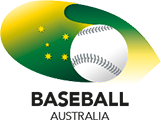 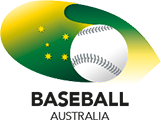 PitchersToday’s game was again at Nambu Stadium and at our start time of 10.00am, the temperature was already a steamy 28 degrees. We threatened in the top of the 1st after walks to Stevens and Shepherd but we couldn’t get them in. Our starting pitcher was Matthew Martin, his second appearance for the tournament in this role. Colombia pounced straight away when their lead off hitter was hit by a pitched ball, and then three hits and a walk saw three runs cross the plate for them to take an early 3 - 0 lead.It stayed that way to the bottom of the 3rd when a lead off Colombian walk was followed by a double which scored a run. Horne then replaced Martin on the mound. A triple brought in another and they were now out to a 5 - 0 lead.In the meantime we were not really threatening with our bats and in the bottom of the 4th, Colombia extended their lead further when the lead off hitter was hit, then a base hit and a walk loaded the bases with none out. Another walk bought in a run and McKee came on to pitch to replace Horne. This was his first appearance of the tournament as he had picked up an injury since our arrival in Japan. Some fielders’ choices and another walk saw a further three runs for the inning meaning it was now a 9 - 0 score line.At the top of the 5th, Winlaw replaced Bourke in the line up and hit safely to left field but was thrown out at second trying to stretch it into a double. Then in their 5th, two walks and two hits saw them score another three runs to take it out to 12 - 0. We made a number of changes with Wash, Jackson, Watson and McCallum coming into the game. Mansfield also relieved McKee for the start of the 6th and held them scoreless.12 - 0 was the final score in what had been a very disappointing result after the great performance of yesterday.Our final group game is against Korea tomorrow at 9.00am.Date:1 August 2016          Tournament:          Tournament:Under 15 World CupVenue:Nambu Stadium, Iwaki,  JapanNambu Stadium, Iwaki,  JapanAUSTRALIA  vs.    COLOMBIA / Team1234567891011RHEVAustralia 0000000020HColombia30243012110BatPosnAt PlateHitsRBIsWalksSacsStolenBasesRunsScored1J. Stevens3B/SS30021102H. LyberopoulosM. WatsonCF210000010000003C. ShepherdRF/LF30000004L. EvansK. Jackson1B210000000000005B. CavillL. McCallumLFRF210000000000006B. FierenziD. WalshSS3B210000100000007C. BurkeJD WinlawC120100010000008M. MartinT. HorneT. McKee Z. MansfieldP10110000000000000000000000009D. Bannon2B3100000Innings PitchedKsHitsWalks/HPBRunsEarned RunsM. Martin2.0005455T. Horne1.0002333T. McKee2.0013244Z. Mansfield1.0001100